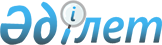 О внесении изменений в решение Райымбекского районного маслихата от 20 декабря 2016 года № 11-60 "О бюджете Райымбекского района на 2017–2019 годы"Решение Райымбекского районного маслихата Алматинской области от 12 декабря 2017 года № 27-134. Зарегистрировано Департаментом юстиции Алматинской области 15 декабря 2017 года № 4426
      В соответствии с пунктом 4 статьи 106 Бюджетного кодекса Республики Казахстан от 4 декабря 2008 года, подпунктом 1) пункта 1 статьи 6 Закона Республики Казахстан от 23 января 2001 года "О местном государственном управлении и самоуправлении в Республике Казахстан", Райымбекский районный маслихат РЕШИЛ:
      1. Внести в решение Райымбекского районного маслихата "О бюджете Райымбекского района на 2017-2019 годы" от 20 декабря 2016 года № 11-60 (зарегистрирован в Реестре государственной регистрации нормативных правовых актов № 4052, опубликован 21 января 2017 года в районной газете "Хантанири") следующие изменения:
      пункт 1 указанного решения изложить в новой редакции:
      "1. Утвердить районный бюджет на 2017-2019 годы согласно приложениям 1, 2 и 3 соответственно, в том числе на 2017 год в следующих объемах: 
      1) доходы 8178045 тысяч тенге, в том числе: 
      налоговые поступления 263897 тысяч тенге;
      неналоговые поступления 7853 тысяч тенге;
      поступления от продажи основного капитала 5422 тысяч тенге;
      поступления трансфертов 7900873 тысяч тенге, в том числе:
      целевые текущие трансферты 1222998 тысяч тенге;
      целевые трансферты на развитие 997730 тысяч тенге;
      субвенции 5680145 тысяч тенге;
      2) затраты 8229672 тысяч тенге; 
      3) чистое бюджетное кредитование 13750 тысяч тенге, в том числе:
      бюджетные кредиты 47649 тысяч тенге;
      погашение бюджетных кредитов 33899 тысяч тенге;
      4) сальдо по операциям с финансовыми активами 0 тенге;
      5) дефицит (профицит) бюджета (-) 65377 тысяч тенге;
      6) финансирование дефицита (использование профицита) бюджета 65377 тысяч тенге.".
      2. Приложение 1 к указанному решению изложить в новой редакции согласно приложению 1 к настоящему решению.
      3. Контроль за исполнением настоящего решения возложить на постоянную комиссию Райымбекского районного маслихата "По местному самоуправлению, социальному и экономическому развитию, бюджету, торговле, оказанию бытовых услуг, развитию малого и среднего предпринимательства, туризму".
      4. Настоящее решение вводится в действие с 1 января 2017 года.  Бюджет Райымбекского района на 2017 год
					© 2012. РГП на ПХВ «Институт законодательства и правовой информации Республики Казахстан» Министерства юстиции Республики Казахстан
				
      Председатель сессии 

      Райымбекского районного 

      маслихата

К. Бошыгулов

      Секретарь Райымбекского 

      районного маслихата

Е. Кудабаев
Приложение 1 к проекту решения Райымбекского районного маслихата "О внесении изменений в решение  Райымбекского районного маслихата от 20 декабря 2016 года № 11-60 "О бюджете Раймбекского района на 2017-2019 годы" Приложение 1 утвержденное решением Райымбекского районного маслихата от 20 декабря 2016 года № 11-60 "О бюджете Райымбекского района на 2017-2019 годы"
Категория
Категория
Категория
Категория
Сумма 

(тысяч тенге)
Класс
Класс
Класс
Сумма 

(тысяч тенге)
Подкласс
Подкласс
Сумма 

(тысяч тенге)
Наименование
Сумма 

(тысяч тенге)
І. Доходы
8178045
1
Налоговые поступления
263897
01
Подоходный налог
22050
2
Индивидуальный подоходный налог
22050
04
Hалоги на собственность
209447
1
Hалоги на имущество
69000
3
Земельный налог
5624
4
Hалог на транспортные средства
128823
5
Единый земельный налог
6000
05
Внутренние налоги на товары, работы и услуги
24300
2
Акцизы
3500
3
Поступления за использование природных и других ресурсов
12000
4
Сборы за ведение предпринимательской и профессиональной деятельности
8800
08
Обязательные платежи, взимаемые за совершение юридически значимых действий и (или) выдачу документов уполномоченными на то государственными органами или должностными лицами
8100
1
Государственная пошлина
8100
2
Неналоговые поступления
7853
01
Доходы от государственной собственности
1440
5
Доходы от аренды имущества, находящегося в государственной собственности
1440
06
Прочие неналоговые поступления
6413
1
Прочие неналоговые поступления
6413
3
Поступления от продажи основного капитала
5422
01
Продажа государственного имущества, закрепленного за государственными учреждениями
639
1
Продажа государственного имущества, закрепленного за государственными учреждениями
639
03
Продажа земли и нематериальных активов
4783
1
Продажа земли
4783
4
Поступления трансфертов 
7900873
02
Трансферты из вышестоящих органов государственного управления
 7900873
2
Трансферты из областного бюджета
 7900873
Функциональная группа
Функциональная группа
Функциональная группа
Функциональная группа
Функциональная группа
Сумма (тысяч тенге)
Функциональная подгруппа Найменование 
Функциональная подгруппа Найменование 
Функциональная подгруппа Найменование 
Функциональная подгруппа Найменование 
Сумма (тысяч тенге)
Администратор бюджетной программы
Администратор бюджетной программы
Администратор бюджетной программы
Сумма (тысяч тенге)
Программа
Программа
Сумма (тысяч тенге)
ІІ. Затраты
8229672
01
Государственные услуги общего характера
612555
1
Представительные, исполнительные и другие органы, выполняющие общие функции государственного управления
568451
112
Аппарат маслихата района (города областного значения)
27221
001
Услуги по обеспечению деятельности маслихата района (города областного значения)
26118
003
Капитальные расходы государственного органа 
1103
122
Аппарат акима района (города областного значения)
136871
001
Услуги по обеспечению деятельности акима района (города областного значения)
87787
003
Капитальные расходы государственного органа 
49084
123
Аппарат акима района в городе, города районного значения, поселка, села, сельского округа
404359
001
Услуги по обеспечению деятельности акима района в городе, города районного значения, поселка, села, сельского округа
390360
022
Капитальные расходы государственного органа 
13999
2
Финансовая деятельность
19325
452
Отдел финансов района (города областного значения)
19325
001
Услуги по реализации государственной политики в области исполнения бюджета и управления коммунальной собственностью района (города областного значения)
16878
003
Проведение оценки имущества в целях налогообложения
888
010
Приватизация, управление коммунальным имуществом, постприватизационная деятельность и регулирование споров, связанных с этим
1209
018
Капитальные расходы государственного органа 
350
5
Планирование и статистическая деятельность
24779
453
Отдел экономики и бюджетного планирования района (города областного значения)
24779
001
Услуги по реализации государственной политики в области формирования и развития экономической политики, системы государственного планирования 
22469
004
Капитальные расходы государственного органа 
2310
02
Оборона
2679
1
Военные нужды
2175
122
Аппарат акима района (города областного значения)
2175
005
Мероприятия в рамках исполнения всеобщей воинской обязанности
2175
2
Организация работы по чрезвычайным ситуациям
504
122
Аппарат акима района (города областного значения)
504
007
Мероприятия по профилактике и тушению степных пожаров районного (городского) масштаба, а также пожаров в населенных пунктах, в которых не созданы органы государственной противопожарной службы
504
03
Общественный порядок, безопасность, правовая, судебная, уголовно-исполнительная деятельность
7733
9
Прочие услуги в области общественного порядка и безопасности
7733
485
Отдел пассажирского транспорта и автомобильных дорог района (города областного значения)
7733
021
Обеспечение безопасности дорожного движения в населенных пунктах
7733
04
Образование
5702381
1
Дошкольное воспитание и обучение
365418
464
Отдел образования района (города областного значения)
365418
009
Обеспечение деятельности организаций дошкольного воспитания и обучения
37469
040
Реализация государственного образовательного заказа в дошкольных организациях образования
327949
2
Начальное, основное среднее и общее среднее образование
4698504
464
Отдел образования района (города областного значения)
4159891
003
Общеобразовательное обучение
4056121
006
Дополнительное образование для детей 
103770
465
Отдел физической культуры и спорта района (города областного значения)
84536
017
Дополнительное образование для детей и юношества по спорту 
84536
467
Отдел строительства района (города областного значения)
454077
024
Строительство и реконструкция объектов начального, основного среднего и общего среднего образования
454077
4
Техническое и профессиональное, послесреднее образование
59476
464
Отдел образования района (города областного значения)
59476
018
Организация профессионального обучения
59476
9
Прочие услуги в области образования
578983
464
Отдел образования района (города областного значения)
578983
001
Услуги по реализации государственной политики на местном уровне в области образования
14739
004
Информатизация системы образования в государственных учреждениях образования района (города областного значения)
22500
005
Приобретение и доставка учебников, учебно-методических комплексов для государственных учреждений образования района (города областного значения)
114809
012
Капитальные расходы государственного органа 
200
015
Ежемесячные выплаты денежных средств опекунам (попечителям) на содержание ребенка - сироты (детей-сирот), и ребенка (детей), оставшегося без попечения родителей 
18808
067
Капитальные расходы подведомственных государственных учреждений и организаций
407927
06
Социальная помощь и социальное обеспечение
386696
1
Социальное обеспечение
33422
451
Отдел занятости и социальных программ района (города областного значения)
32873
005
Государственная адресная социальная помощь
1025
016
Государственные пособия на детей до 18 лет
13546
025
Внедрение обусловленной денежной помощи по проекту "Өрлеу"
18302
464
Отдел образования района (города областного значения)
549
030
Содержание ребенка (детей), переданного патронатным воспитателям
549
2
Социальная помощь
319553
451
Отдел занятости и социальных программ района (города областного значения)
319553
002
Программа занятости
130168
004
Оказание социальной помощи на приобретение топлива специалистам здравоохранения, образования, социального обеспечения, культуры, спорта и ветеринарии в сельской местности в соответствии с законодательством Республики Казахстан
37099
006
Оказание жилищной помощи
5845
007
Социальная помощь отдельным категориям нуждающихся граждан по решениям местных представительных органов
16477
010
Материальное обеспечение детей-инвалидов, воспитывающихся и обучающихся на дому
2823
014
Оказание социальной помощи нуждающимся гражданам на дому
53182
017
Обеспечение нуждающихся инвалидов обязательными гигиеническими средствами и предоставление услуг специалистами жестового языка, индивидуальными помощниками в соответствии с индивидуальной программой реабилитации инвалида
26041
023
Обеспечение деятельности центров занятости населения
47918
9
Прочие услуги в области социальной помощи и социального обеспечения
33721
451
Отдел занятости и социальных программ района (города областного значения)
33721
001
Услуги по реализации государственной политики на местном уровне в области обеспечения занятости и реализации социальных программ для населения
28740
011
Оплата услуг по зачислению, выплате и доставке пособий и других социальных выплат
1418
021
Капитальные расходы государственного органа 
400
050
Реализация Плана мероприятий по обеспечению прав и улучшению качества жизни инвалидов в Республике Казахстан на 2012 – 2018 годы
3163
07
Жилищно-коммунальное хозяйство
583530
1
Жилищное хозяйство
26461
467
Отдел строительства района (города областного значения)
10069
003
Проектирование и (или) строительство, реконструкция жилья коммунального жилищного фонда
1100
004
Проектирование, развитие и (или) обустройство инженерно- коммуникационной инфраструктуры
8969
487
Отдел жилищно-коммунального хозяйства и жилищной инспекции района (города областного значения)
16392
001
Услуги по реализации государственной политики на местном уровне в области жилищно-коммунального хозяйства и жилищного фонда
11192
003
Капитальные расходы государственного органа
5200
2
Коммунальное хозяйство
543459
467
Отдел строительства района (города областного значения)
100
005
Развитие коммунального хозяйства
100
487
Отдел жилищно-коммунального хозяйства и жилищной инспекции района (города областного значения)
543359
016
Функционирование системы водоснабжения и водоотведения
9875
058
Развитие системы водоснабжения и водоотведения в сельских населенных пунктах
533484
3
Благоустройство населенных пунктов
13610
487
Отдел жилищно-коммунального хозяйства и жилищной инспекции района (города областного значения)
13610
025
Освещение улиц в населенных пунктах
13610
08
Культура, спорт, туризм и информационное пространство
217031
1
Деятельность в области культуры
117763
455
Отдел культуры и развития языков района (города областного значения)
117763
003
Поддержка культурно-досуговой работы 
117763
2
Спорт 
11138
465
Отдел физической культуры и спорта района (города областного значения)
11138
001
Услуги по реализации государственной политики на местном уровне в сфере физической культуры и спорта
6274
004
Капитальные расходы государственного органа
200
006
Проведение спортивных соревнований на районном (города областного значения) уровне
3060
007
Подготовка и участие членов сборных команд района (города областного значения) по различным видам спорта на областных спортивных соревнованиях
1604
3
Информационное пространство
60814
455
Отдел культуры и развития языков района (города областного значения)
44276
006
Функционирование районных (городских) библиотек
43271
007
Развитие государственного языка и других языков народа Казахстана
1005
456
Отдел внутренней политики района (города областного значения)
16538
002
Услуги по проведению государственной информационной политики
16538
9
Прочие услуги по организации культуры, спорта, туризма и информационного пространства
27316
455
Отдел культуры и развития языков района (города областного значения)
14668
001
Услуги по реализации государственной политики на местном уровне в области развития языков и культуры
6681
010
Капитальные расходы государственного органа
200
032
Капитальные расходы подведомственных государственных учреждений и организаций
7787
456
Отдел внутренней политики района (города областного значения)
12648
001
Услуги по реализации государственной политики на местном уровне в области информации, укрепления государственности и формирования социального оптимизма граждан
12648
006
Капитальные расходы государственного органа 
200
10
Сельское, водное, лесное, рыбное хозяйство, особо охраняемые природные территории, охрана окружающей среды и животного мира, земельные отношения
299135
1
Сельское хозяйство
257053
462
Отдел сельского хозяйства района (города областного значения)
20549
001
Услуги по реализации государственной политики на местном уровне в сфере сельского хозяйства 
18549
006
Капитальные расходы государственного органа
2000
473
Отдел ветеринарии района (города областного значения)
236504
001
Услуги по реализации государственной политики на местном уровне в сфере ветеринарии 
11989
003
Капитальные расходы государственного органа 
200
006
Организация санитарного убоя больных животных
2126
007
Организация отлова и уничтожения бродячих собак и кошек
3000
008
Возмещение владельцам стоимости изымаемых и уничтожаемых больных животных, продуктов и сырья животного происхождения
10208
009
Проведение ветеринарных мероприятий по энзоотическим болезням животных
2399
010
Проведение мероприятий по идентификации сельскохозяйственных животных
8045
011
Проведение противоэпизоотических мероприятий
198537
6
Земельные отношения
21379
463
Отдел земельных отношений района (города областного значения)
21379
001
Услуги по реализации государственной политики в области регулирования земельных отношений на территории района (города областного значения)
14214
006
Землеустройство, проводимое при установлении границ районов, городов областного значения, районного значения, сельских округов, поселков, сел
1985
007
Капитальные расходы государственного органа 
5180
9
Прочие услуги в области сельского, водного, лесного, рыбного хозяйства, охраны окружающей среды и земельных отношений
20703
453
Отдел экономики и бюджетного планирования района (города областного значения)
20703
099
Реализация мер по оказанию социальной поддержки специалистов
20703
11
Промышленность, архитектурная, градостроительная и строительная деятельность
23811
2
Архитектурная, градостроительная и строительная деятельность
23811
467
Отдел строительства района (города областного значения)
14882
001
Услуги по реализации государственной политики на местном уровне в области строительства
9682
017
Капитальные расходы государственного органа
5200
468
Отдел архитектуры и градостроительства района (города областного значения)
8929
001
Услуги по реализации государственной политики в области архитектуры и градостроительства на местном уровне
8729
004
Капитальные расходы государственного органа 
200
12
Транспорт и коммуникации
209681
1
Автомобильный транспорт
202740
485
Отдел пассажирского транспорта и автомобильных дорог района (города областного значения)
202740
023
Обеспечение функционирования автомобильных дорог
202740
045
Капитальный и средний ремонт автоиобильных дорог районного значения и улиц населенных пунктов
500
9
Прочие услуги в сфере транспорта и коммуникаций
6941
485
Отдел пассажирского транспорта и автомобильных дорог района (города областного значения)
6941
001
Услуги по реализации государственной политики на местном уровне в области пассажирского транспорта и автомобильных дорог
6741
003
Капитальные расходы государственного органа 
200
13
Прочие
80442
3
Поддержка предпринимательской деятельности и защита конкуренции
9555
469
Отдел предпринимательства района (города областного значения)
9555
001
Услуги по реализации государственной политики на местном уровне в области развития предпринимательства
7155
003
Поддержка предпринимательской деятельности
2200
004
Капитальные расходы государственного органа 
200
9
Прочие
70887
123
Аппарат акима района в городе, города районного значения, поселка, села, сельского округа
68375
040
Реализация мер по содействию экономическому развитию регионов в рамках Программы "Развитие регионов" 
68375
452
Отдел финансов района (города областного значения)
2512
012
Резерв местного исполнительного органа района (города областного значения) 
2512
14
Обслуживание долга
41
1
Обслуживание долга
41
452
Отдел финансов района (города областного значения)
41
013
Обслуживание долга местных исполнительных органов по выплате вознаграждений и иных платежей по займам из областного бюджета
41
15
Трансферты
103957
1
Трансферты
103957
452
Отдел финансов района (города областного значения)
103957
006
Возврат неиспользованных (недоиспользованных) целевых трансфертов
16732
024
Целевые текущие трансферты из нижестоящего бюджета на коипенсацию потерь вышестоящего бюджета в связи с изменением законодательства
17505
051
Трансферты органам местного самоуправления
61268
054
Возврат сумм неиспользованных (недоиспользованных) целевых трансфертов, выделенных из республиканского бюджета за счет целевого трансферта из Национального фонда Республики Казахстан
8452
ІІІ. Чистое бюджетное кредитование
13750
Бюджетные кредиты
47649
10
Сельское, водное, лесное, рыбное хозяйство, особо охраняемые природные территории, охрана окружающей среды и животного мира, земельные отношения
47649
9
Прочие услуги в области сельского, водного, лесного, рыбного хозяйства, охраны окружающей среды и земельных отношений
47649
453
Отдел экономики и бюджетного планирования района (города областного значения)
47649
006
Бюджетные кредиты для реализации мер социальной поддержки специалистов
47649
Категория
Категория
Категория
Категория
Сумма 

(тысяч тенге)
Класс
Класс
Класс
Сумма 

(тысяч тенге)
Подкласс
Подкласс
Сумма 

(тысяч тенге)
Наименование
Сумма 

(тысяч тенге)
Погашение бюджетных кредитов
33899
5
Погашение бюджетных кредитов
33899
01
Погашение бюджетных кредитов
33899
1
Погашение бюджетных кредитов, выданных из государственного бюджета
33899
Категория
Категория
Категория
Категория
Сумма 

(тысяч тенге)
Класс
Класс
Класс
Сумма 

(тысяч тенге)
Подкласс
Подкласс
Сумма 

(тысяч тенге)
Наименование
Сумма 

(тысяч тенге)
V. Дефицит (профицит) бюджета
-65377
VI. Финансирование дефицита (использование профицита) бюджета
65377
7
Поступления займов
47649
01
Внутренние государственные займы
47649
2
Договоры займа
47649
8
Используемые остатки бюджетных средств
51627
01
Остатки бюджетных средств
51627
1
Свободные остатки бюджетных средств
51627
Функциональная группа
Функциональная группа
Функциональная группа
Функциональная группа
Функциональная группа
Сумма (тысяч тенге)
Функциональная подгруппа
Функциональная подгруппа
Функциональная подгруппа
Функциональная подгруппа
Сумма (тысяч тенге)
Администратор бюджетной программы
Администратор бюджетной программы
Администратор бюджетной программы
Сумма (тысяч тенге)
Программа
Программа
Сумма (тысяч тенге)
Наименование
Сумма (тысяч тенге)
16
Погашение займов
33899
1
Погашение займов
33899
452
Отдел финансов района (города областного значения)
33899
008
Погашение долга местного исполнительного органа перед вышестоящим бюджетом
33899